Free Family learning courses for parents starting soon 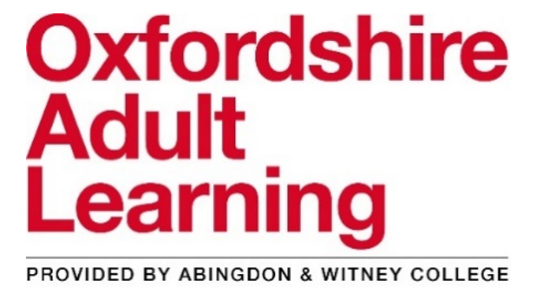 Eligibility criteria: that you have been resident in the UK or in a European Economic Area country for the past three years, are married to an EU citizen or have a parent, brother/sister or child who has been resident for three years. All courses will be taught online on Microsoft TeamsStory writing with your child (three sessions) – Tuesday 24th November, Tuesday 1st December, Tuesday 8th December – 9.30am to 11.30amWrite picture books using rhyme and repetitionExperience twenty creative writing activities to tell storiesLearn to use characters, settings, problems and resolutions to make up stories with your children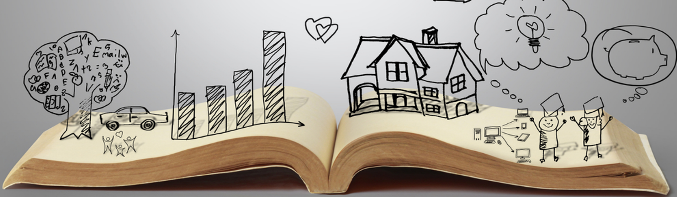 Identify SPaG (spelling, punctuation & grammar) opportunities to improve children’s writing Emotional Health: You and your family (three sessions) – Thursday 26th November, Thursday 3rd November, Thursday 10th November – 12.30pm to 2.00pm 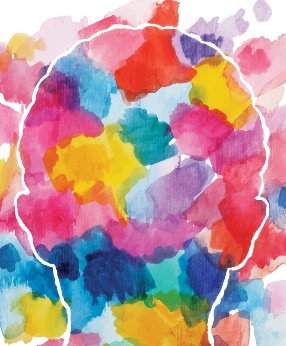 Developing communication and relationship skills Enhancing self-esteem and empathy with our children Understanding and responding to difficult feelings – our own and our children’s Taking care of our family’s emotional health & nurturing ourselves Reading with your young child (single session) – Friday 27th November from 9.30am to 11.30am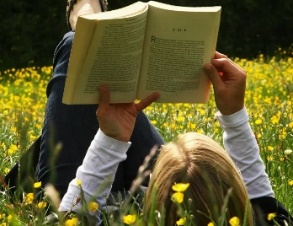 Pre-reading skills and activities to get your child ready for reading How children learn to read at schoolAll about phonics teachingEmotional Health: You and your family (three sessions) – Monday 30th November, Monday 7th November, Monday 14th November – 9.30am to 11.30amDeveloping communication and relationship skills Enhancing self-esteem and empathy with our children Understanding and responding to difficult feelings – our own and our children’s Taking care of our family’s emotional health & nurturing ourselves Inspiring Confidence (five sessions) – Wednesday evenings: 2nd, 9th, 16th December & 6th, 13th January – 6.30pm to 8.00pm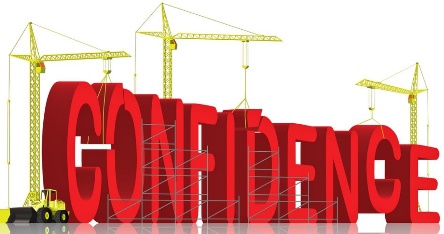 Overcoming low expectations and challenging negative thoughtsExploring different learning styles Developing a positive attitude to learning in your childEncouraging your child to develop a growth mindsetSpontaneous storytelling (two sessions)  – Friday 4th December & Friday 11th December – 9.30am to 11.30am 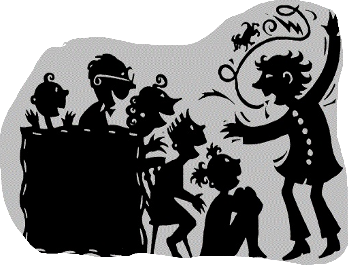 The importance of storytelling in children’s development Experience twenty spontaneous storytelling games and activitiesMake up and tell spontaneous stories to your own childrenTo sign up for these free family learning courses, please contact:Tony Payne, Family Learning LecturerEmail:  tony.payne@abingdon-witney.ac.uk